COLEMAN COMMUNITY SCHOOLS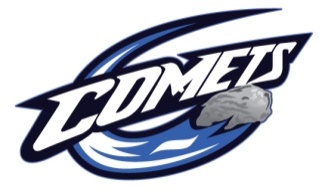 Academics, Arts, Athletics, Agriculture – Growing for the Future!                              Administrative Offices	                                4823 N. Coleman Schools Dr., Coleman, MI 48618	          		    www.colemanschools.net        Phone (989) 465-6060   Fax (989) 465-9853REVISED 2017-18 TEMPLATESchool Annual Education Report (AER) Cover LetterMarch 1, 2019	Dear Parents and Community Members:We are pleased to present you with the Annual Education Report (AER) which provides key information on the 2016-17 educational progress for the Coleman Jr./Sr. High School. The AER addresses the complex reporting information required by federal and state laws. The school’s report contains information about student assessment, accountability, and teacher quality. If you have any questions about the AER, please contact Jack Young-Principal for assistance.The AER is available for you to review electronically by visiting the following web site http://bit.ly/2tOyfzL , or you may review a copy in our Main Office at the Jr./Sr. High School building.For the 2016-17 school year, schools were identified using new definitions and labels as required in the Every Student Succeeds Act (ESSA).  A Targeted Support and Improvement (TSI) school is one that has at least one underperforming student subgroup. An Additional Targeted Support (ATS) school is one that has three or more underperforming student subgroups. A Comprehensive Support and Improvement (CSI) school is one whose performance is in the lowest 5% of all schools in the state.  Some schools are not identified with any of these labels. In these cases, no label is given. Our school has not been given one of these labels.We have identified proficiency challenges in the areas of Mathematics & Science.  As faculty & staff we are actively exploring ways to enhance the learning experience for all of our students.  In particular, we have worked to improve the achievement of our students with Special needs.  We continue to implement a variety of strategies, most recently by employing several interventionists in the areas of Math, Reading, Science, and Social Studies.State law requires that we also report additional information.  The following information and data are derived from our two most recent school years: 2017-2018, and 2018-2019.Students Kindergarten through grade 6 from within district boundaries and school-of-choice attend Coleman Elementary.  Student’s grade 7 through 12 from within district boundaries and school-of-choice attend Coleman Junior/Senior High School.Our School Improvement Plan is a working document which is updated, edited and revised each and every school year, through presentation, discussion, and consultation among faculty, administration, and parent representation.  In our plan, we specify our school achievement strategies & goals, as well as procedures for collecting evidence as support.The Coleman Community School District has one general education K – 6 building and one general education 7 – 12 building.  The Coleman Community School District follows the state approved Core Curriculum, without significant variances, copies of which are available in our Jr./Sr. High School Main Office.  The aggregate student achievement results for our normed achievement tests are available in our Jr./Sr. High School Main Office.On average, for the past two school years (2017-18 & 2018-19) during our Parent-Teacher Conferences each fall, approximately 55% of our families have attended our Conferences.Our specific enrollment numbers are as follows:Postsecondary (Dual) Enrollment: for the 2017-2018 school year, in the Fall 2017: 26 students in 45 classes (25% of our Juniors & Seniors), in Winter 2018: 26 students in 45 classes (25%).  For the 2018-2019 school year, Fall 2018: 32 students in 53 classes (34%), and in Winter 2019: 30 students in 61 classes (32%).The number of college equivalent courses offered: 0, no AP/IB courses offered.The number and percentage of students enrolled in college equivalent courses: NA, no students enrolled in AP/IB courses.The number and percentage of students receiving a score leading to college credit: NA, no students receiving credit in AP/IB courses.Thank you sincerely for your continued support of the school improvement & student achievement process at Coleman Community Schools.Sincerely,Jack Young – Principal